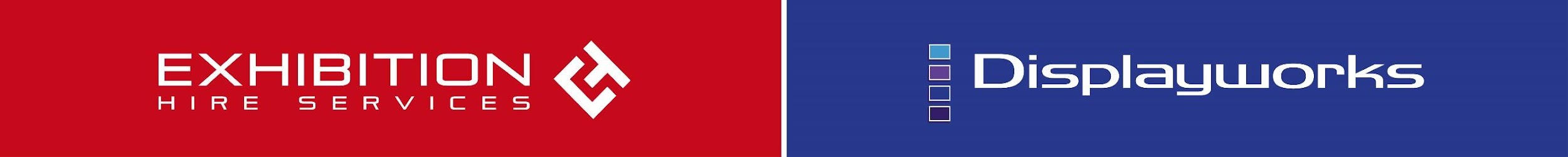 TMC Trailers Trucking Industry Show 2022A&P Showgrounds - ChristchurchAdditional panels are supplied subject to availability, at a cost of $28 + GST per metre.Total Metres of Panel Required:     …………Please sketch desired layout below: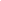 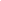 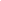 